.Intro: 28 CountsSIDE STEP, TOUCH, SIDE STEP, TOUCH, SIDE TOUCH, ¼ TURN, SIDE TOUCH, HOLDROCK STEP, TOGETHER, HOLD, WALK BACK, BACK, BACK & KNEE POP, HOLDSTEP, LOCK, STEP, HOLD, STEP, ½ TURN, SCUFF, HOLDSTEP, LOCK, STEP, HOLD, SIDE, BEHIND, SIDE, SLAP BEHINDSIDE, BEHIND, SIDE, SLAP BEHIND, SIDE, DRAG, BACK ROCK STEPHEEL SWITCHES, STEP FORWARD, SLAP BEHIND, STEP BACK, HOLDBACK, TOGETHER, BACK, HOLD, BACK, TOGETHER, FORWARD, HOLDKICK, TOGETHER, KICK, TOGETHER, TWIST IN PLACEREPEATContact: www.linedanceturkiye.comA Little Rock And Roll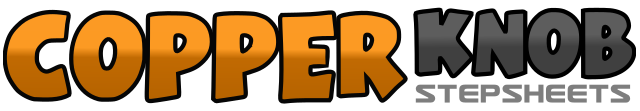 .......Count:64Wall:4Level:Improver.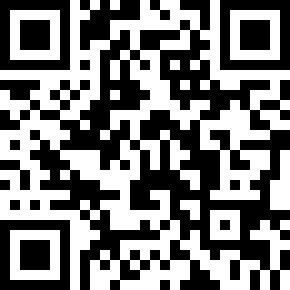 Choreographer:Ozgur "Oscar" TAKAÇ (TUR) - January 2014Ozgur "Oscar" TAKAÇ (TUR) - January 2014Ozgur "Oscar" TAKAÇ (TUR) - January 2014Ozgur "Oscar" TAKAÇ (TUR) - January 2014Ozgur "Oscar" TAKAÇ (TUR) - January 2014.Music:A Little Rock N' Roll - Johnathan EastA Little Rock N' Roll - Johnathan EastA Little Rock N' Roll - Johnathan EastA Little Rock N' Roll - Johnathan EastA Little Rock N' Roll - Johnathan East........1-2-3-4Step R to R, touch L beside R, step L to L, touch R beside L5-6-7-8Touch R out to R, ¼ turn R on ball of L and step R beside L, touch L to L, hold1-2-3-4Step L forward, step R in place, step L beside R, hold (weight on L)5-6-7-8Walk R back, L back, R back and pop L knee, hold1-2-3-4Step L forward, lock R behind L, step L forward, hold5-6-7-8Step R forward, ½ turn L and step L in place, scuff R forward, hold (R foot is on the air)1-2-3-4Step R forward, lock L behind R, step R forward, hold5-6-7-8Step L to L, step R behind L, step L to L, slap R foot behind L with L hand1-2-3-4Step R to R, step L behind R, step R to R, slap L foot behind R with R hand5-6-7-8Step L to L, drag R beside L, step R back, step L in place1-2-3-4Touch R heel forward, step R beside L, touch L heel forward, step L beside R5-6-7-8Step R forward, slap L foot behind R with R hand, step L back, hold1-2-3-4Step R back, step L beside R, step R back, hold5-6-7-8Step L back, step R beside L, step L forward, hold1-2-3-4Kick R forward, step R beside L, kick L forward, step L beside R5-6-7-8Twist heels L-R-L-Center